One day Workshop on “APPLICATIONS OF STATISTICS” 31st  March 2023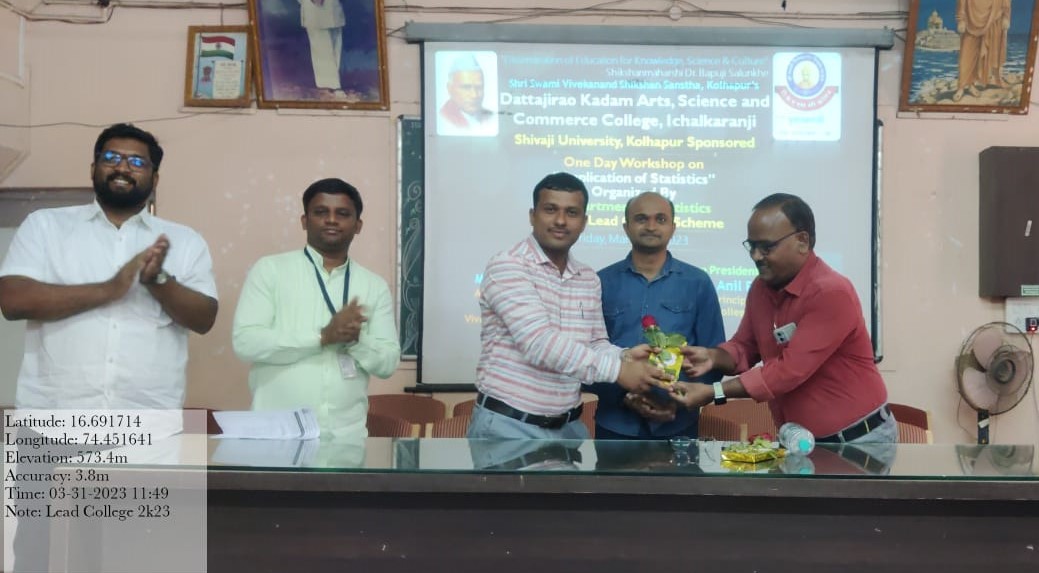 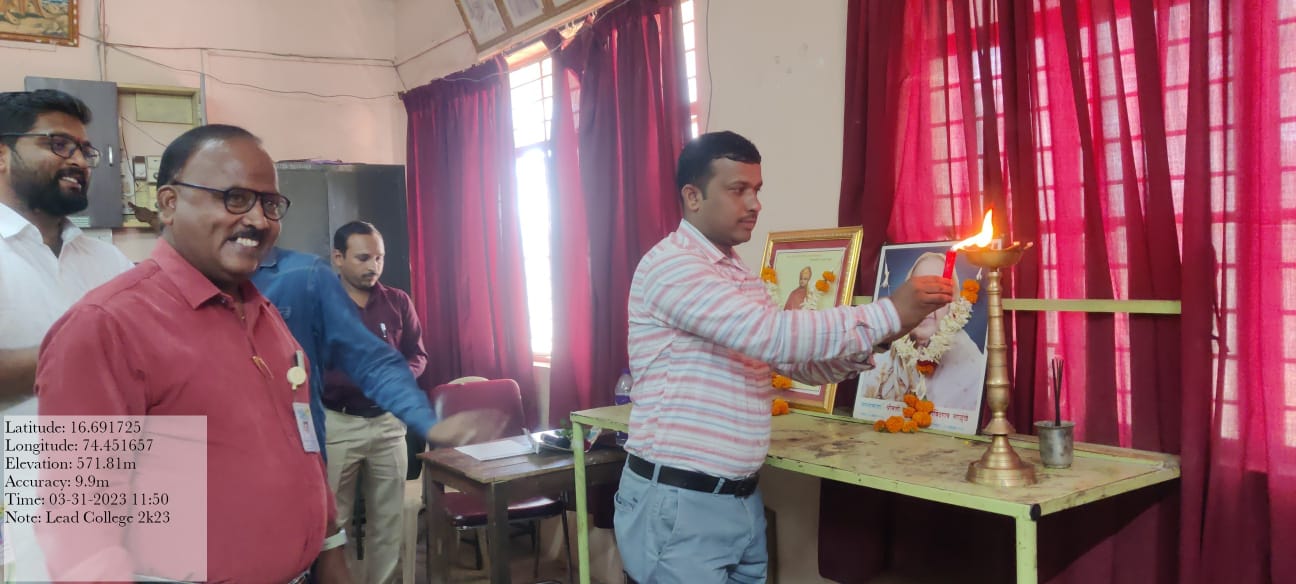 Study Tour (Department of Bio-statistics, Bharati Hospital & Medical college, Sangli.)25th March 2023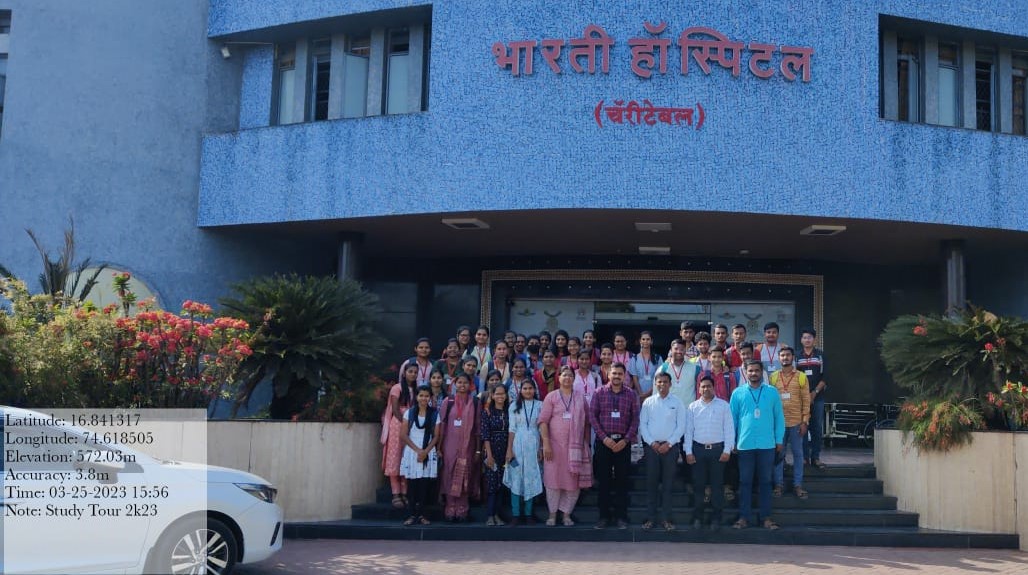 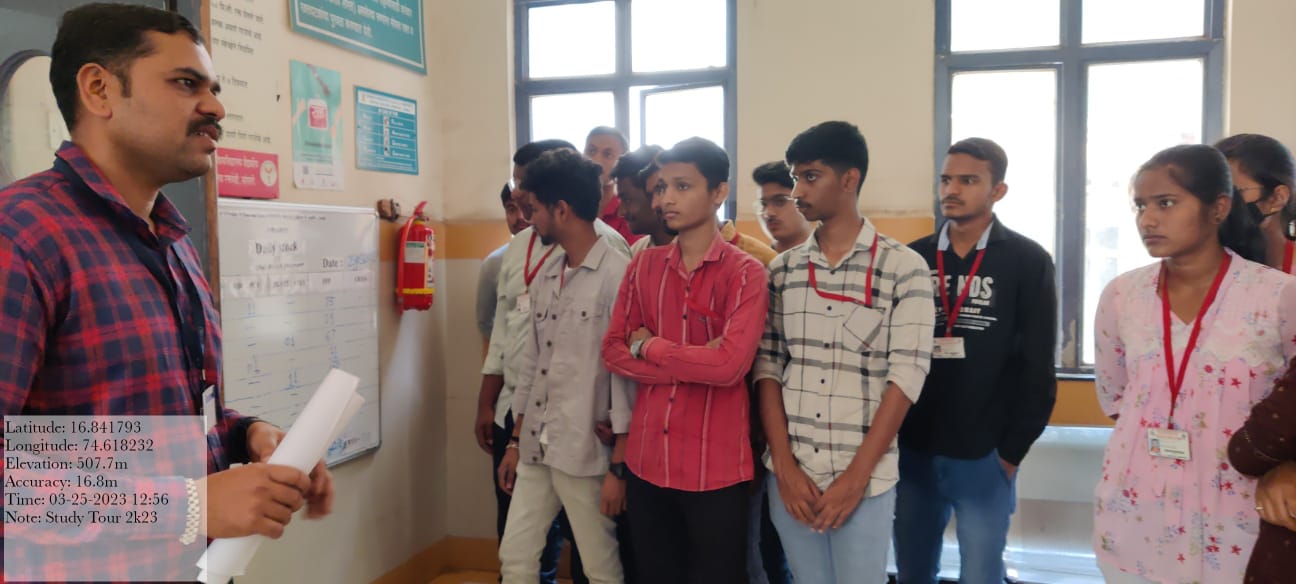 Seminar for B.Sc-III year students. 23rd  March 2023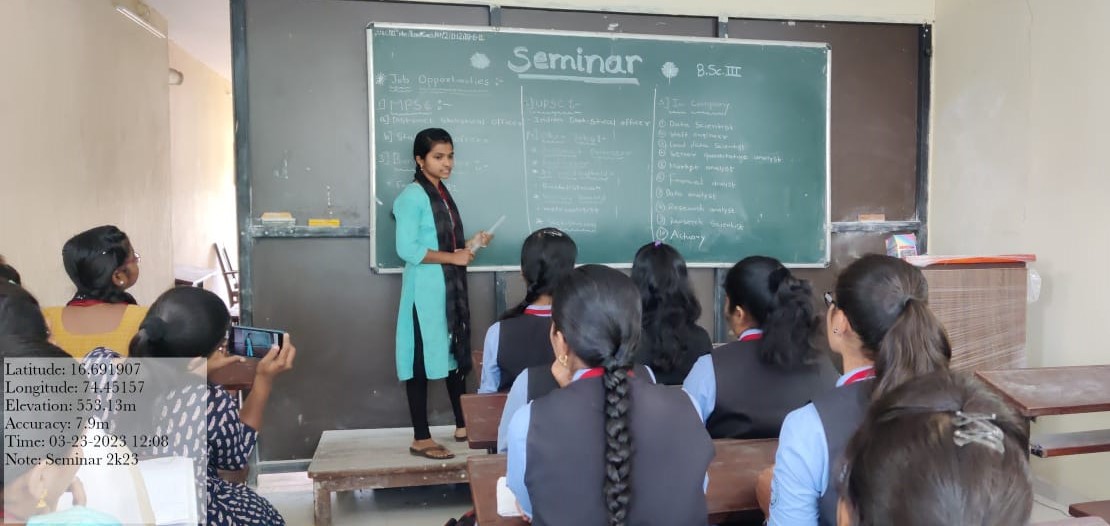 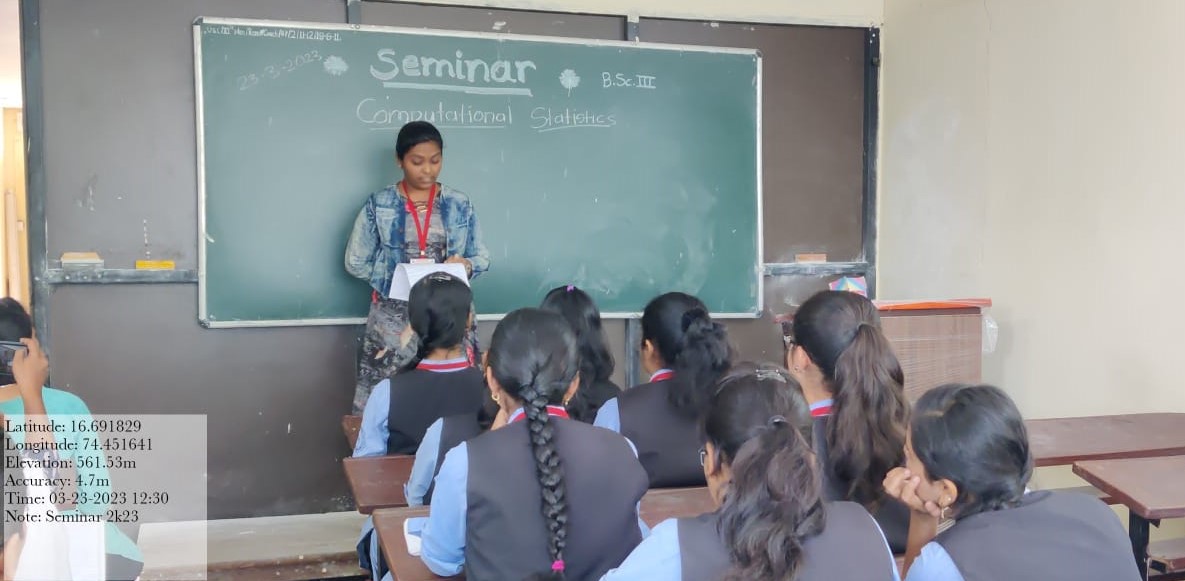 Guest Lecture for all Statistics Students on “Applications of Statistics” 19th may 2023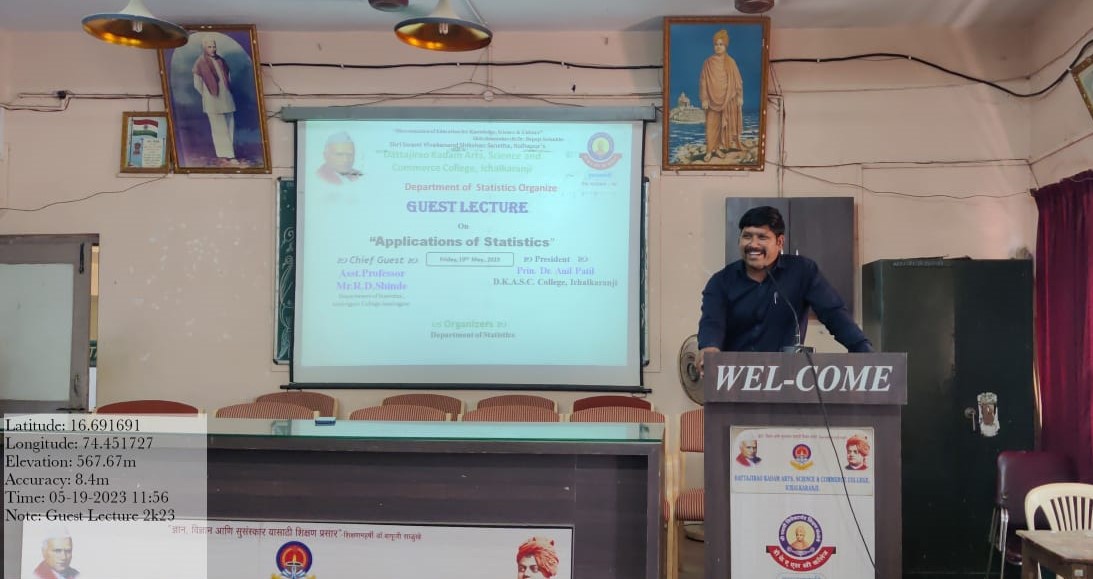 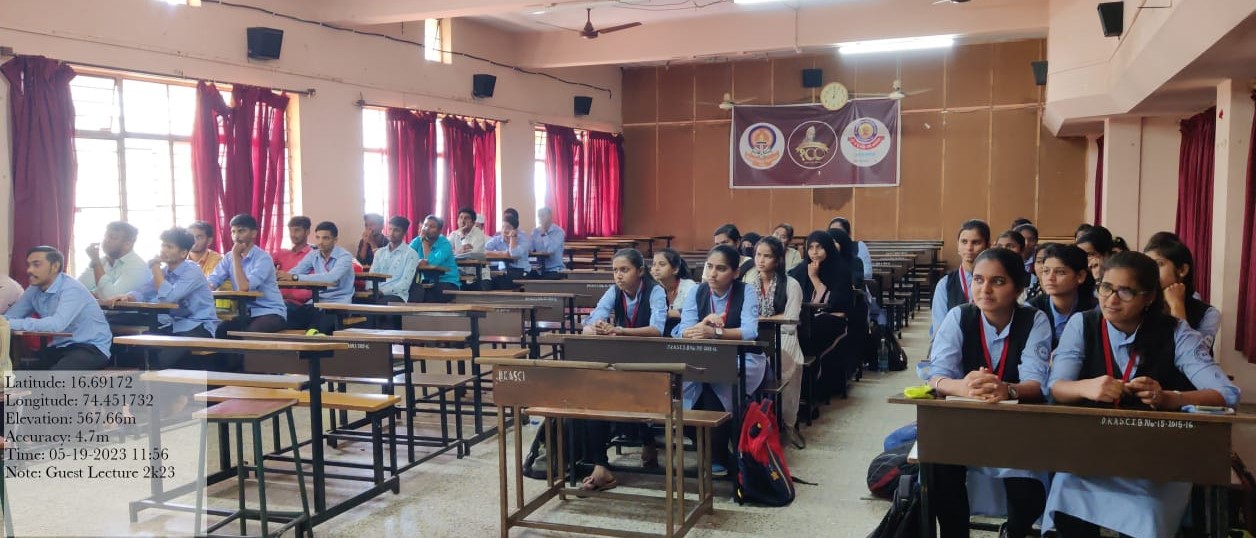 